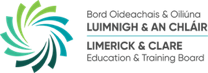 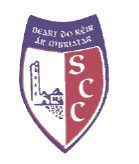 APPLICATION FORM FOR ADMISSION - 2020/2021Please ensure you return the following documents to the school to complete the application: 	An original birth certificate (this will be photocopied and sent back to you by return)  (Parent / Guardian 1)				     			(Date)(Parent / Guardian 2)							(Date)(Student [where over 18])						(Date)This is an application form for admission and does not constitute an offer of a place, implied or otherwise. Use of the word ‘student’ throughout this Application Form does not imply that the person on whose behalf this application is being made is regarded as having been accepted as a student of Scariff Community College.This is an application form for admission and does not constitute an offer of a place, implied or otherwise. Use of the word ‘student’ throughout this Application Form does not imply that the person on whose behalf this application is being made is regarded as having been accepted as a student of Scariff Community College.All Application Forms and accompanying documentation, and any queries regarding applications and admissions, should be sent to:For office use onlyThe Principal,Scariff Community College,Drewsborough Road, Scariff,Co. Clare.V94Y9W2Date received: ____/____/________School Stamp:Please tick the Year Group the student is applying to enter:                      First Year                                           Third Year                                          Fifth Year                      Second Year                                      Transition Year                                 Sixth YearPlease complete all sections of the following application using BLOCK CAPITALSPlease complete all sections of the following application using BLOCK CAPITALSPlease complete all sections of the following application using BLOCK CAPITALSPlease complete all sections of the following application using BLOCK CAPITALSPlease complete all sections of the following application using BLOCK CAPITALSPlease complete all sections of the following application using BLOCK CAPITALSPlease complete all sections of the following application using BLOCK CAPITALSPlease complete all sections of the following application using BLOCK CAPITALSPlease complete all sections of the following application using BLOCK CAPITALSPlease complete all sections of the following application using BLOCK CAPITALSPlease complete all sections of the following application using BLOCK CAPITALSPlease complete all sections of the following application using BLOCK CAPITALSPlease complete all sections of the following application using BLOCK CAPITALSPlease complete all sections of the following application using BLOCK CAPITALSPlease complete all sections of the following application using BLOCK CAPITALSPlease complete all sections of the following application using BLOCK CAPITALSPlease complete all sections of the following application using BLOCK CAPITALSSECTION 1 - PROSPECTIVE STUDENT DETAILSSECTION 1 - PROSPECTIVE STUDENT DETAILSSECTION 1 - PROSPECTIVE STUDENT DETAILSSECTION 1 - PROSPECTIVE STUDENT DETAILSSECTION 1 - PROSPECTIVE STUDENT DETAILSSECTION 1 - PROSPECTIVE STUDENT DETAILSSECTION 1 - PROSPECTIVE STUDENT DETAILSSECTION 1 - PROSPECTIVE STUDENT DETAILSSECTION 1 - PROSPECTIVE STUDENT DETAILSSECTION 1 - PROSPECTIVE STUDENT DETAILSSECTION 1 - PROSPECTIVE STUDENT DETAILSSECTION 1 - PROSPECTIVE STUDENT DETAILSSECTION 1 - PROSPECTIVE STUDENT DETAILSSECTION 1 - PROSPECTIVE STUDENT DETAILSSECTION 1 - PROSPECTIVE STUDENT DETAILSSECTION 1 - PROSPECTIVE STUDENT DETAILSSECTION 1 - PROSPECTIVE STUDENT DETAILSDetails of the young person for whom this application is being made.Details of the young person for whom this application is being made.Details of the young person for whom this application is being made.Details of the young person for whom this application is being made.Details of the young person for whom this application is being made.Details of the young person for whom this application is being made.Details of the young person for whom this application is being made.Details of the young person for whom this application is being made.Details of the young person for whom this application is being made.Details of the young person for whom this application is being made.Details of the young person for whom this application is being made.Details of the young person for whom this application is being made.Details of the young person for whom this application is being made.Details of the young person for whom this application is being made.Details of the young person for whom this application is being made.Details of the young person for whom this application is being made.Details of the young person for whom this application is being made.First Name:Middle Name:Surname:Student Address:Student Address:Student Address:Student Address:Eircode:PPSN:Date of Birth:DayDayDayDayMonthMonthMonthMonthYearYearYearYearYearYearYearYearDate of Birth:SECTION 2 – DETAILS OF PARENT/GUARDIANSECTION 2 – DETAILS OF PARENT/GUARDIANSECTION 2 – DETAILS OF PARENT/GUARDIANThis section is NOT required to be completed where the student is over 18, unless s/he wishes the school to communicate with his/her parent/guardian about this application instead of directly with the student. The information is sought for the purposes of making contact about this application. If more than one name is given but the address is the same, only one letter will issue and will be addressed to both individuals.This section is NOT required to be completed where the student is over 18, unless s/he wishes the school to communicate with his/her parent/guardian about this application instead of directly with the student. The information is sought for the purposes of making contact about this application. If more than one name is given but the address is the same, only one letter will issue and will be addressed to both individuals.This section is NOT required to be completed where the student is over 18, unless s/he wishes the school to communicate with his/her parent/guardian about this application instead of directly with the student. The information is sought for the purposes of making contact about this application. If more than one name is given but the address is the same, only one letter will issue and will be addressed to both individuals.Parent / Guardian 1Parent / Guardian 2Prefix: (e.g. Mr. / Ms. / Ms. etc.)First Name:Surname:Address:Address:Address:Address:Address:Eircode:Telephone no.Email address:Relationship to student:SECTION 3 – STUDENT CODE OF BEHAVIOURPlease confirm that the Student Code of Behaviour is acceptable to you as a parent/guardian and that you shall make all reasonable efforts to ensure compliance of same by the student if s/he secures a place in the school. The Code of Behaviour can be found at www.scariffcommunitycollege.ie or is available from the school office.I _______________________________________ confirm that the Code of Behaviour for the school is acceptable to me as the student’s parent/guardian and I shall make all reasonable efforts to ensure compliance by the student if s/he secures a place in the school.SECTION 4 – RULES ON MINIMUM AGE FOR ENTRY INTO SECONDARY SCHOOLUnder section X of the Department of Education and Skills’ Rules and Programme for Secondary Schools 2004/05, “A recognised pupil means a pupil who is not less than 12 years of age on the 1st day of January of the school year.” Also, section V requires a Principal to obtain a “certified extract from” the “public register of births.” Therefore, the school requires sight of the child’s birth certificate in order to assess whether s/he meets the requirement.Please tick the box to confirm that you enclose the child’s original birth certificate herein:I enclose the child’s original birth certificate. (This will be photocopied and posted to you by return.)                                                                                                SECTION 5 – FOR COMPLETION ONLY IN THE CASE OF INTER-SCHOOL TRANSFERSECTION 5 – FOR COMPLETION ONLY IN THE CASE OF INTER-SCHOOL TRANSFERSECTION 5 – FOR COMPLETION ONLY IN THE CASE OF INTER-SCHOOL TRANSFERSECTION 5 – FOR COMPLETION ONLY IN THE CASE OF INTER-SCHOOL TRANSFERSECTION 5 – FOR COMPLETION ONLY IN THE CASE OF INTER-SCHOOL TRANSFERSECTION 5 – FOR COMPLETION ONLY IN THE CASE OF INTER-SCHOOL TRANSFERPlease indicate the subjects currently being studied (or studied in most recent school year) and the level if applicable.  If currently in TY, please complete in respect of subjects studied at Junior Certificate.Please indicate the subjects currently being studied (or studied in most recent school year) and the level if applicable.  If currently in TY, please complete in respect of subjects studied at Junior Certificate.Please indicate the subjects currently being studied (or studied in most recent school year) and the level if applicable.  If currently in TY, please complete in respect of subjects studied at Junior Certificate.Please indicate the subjects currently being studied (or studied in most recent school year) and the level if applicable.  If currently in TY, please complete in respect of subjects studied at Junior Certificate.Please indicate the subjects currently being studied (or studied in most recent school year) and the level if applicable.  If currently in TY, please complete in respect of subjects studied at Junior Certificate.Please indicate the subjects currently being studied (or studied in most recent school year) and the level if applicable.  If currently in TY, please complete in respect of subjects studied at Junior Certificate.levellevellevelEnglishIrish MathsHistoryGeographyScienceFrenchItalianSpanishGermanPhysical EducationBusiness StudiesMaterials Technology WoodCivil Social and Political Education (CSPE)Social, Personal and Health Education (SPHE)Home EconomicsGraphicsMetalworkArtTechnology  MusicAccountingAgricultural ScienceApplied MathematicsComputer ScienceBiologyChemistryConstruction StudiesReligious EducationEngineeringPhysicsPolitics and SocietyEconomicsIf the student is currently studying any subject(s) not listed above, please name the subject(s) here:If the student is currently studying any subject(s) not listed above, please name the subject(s) here:If the student is currently studying any subject(s) not listed above, please name the subject(s) here:If the student is currently studying any subject(s) not listed above, please name the subject(s) here:If the student is currently studying any subject(s) not listed above, please name the subject(s) here:If the student is currently studying any subject(s) not listed above, please name the subject(s) here:IMPORTANT INFORMATION:All queries regarding applications and admissions to be directed to The Principal. All of the information that you provide in this application form is taken in good faith. If it is found that any of the information is incorrect, misleading or incomplete, the application may be rendered invalid.Please understand that it your responsibility to inform the school of any change in contact information or circumstances relating to this application.For information regarding how your data is processed by the school and LCETB, please see page 5.Please sign below to demonstrate that you have read and understood this information.Offers will be made within 21 days of closing date or of receipt in the case of late applications.NB. Should the student receive a place in Scariff Community College, there is no guarantee that the student will be assigned his/her selected subject choice due to resource issues and/or restrictions on the numbers of students per class.DATA PROTECTIONThe Board of Management of Scariff Community College is a committee of the Limerick and Clare Education and Training Board (LCETB), which is a data controller under the General Data Protection Regulations and the Data Protection Acts 1988 - 2018. The Data Protection Officer for LCETB is Aileen O’ Sullivan and can be contacted at  the Limerick & Clare Education and Training Board (LCETB), Marshal House, Dooradoyle, Co. Limerick (Telephone) 061 442100. The personal data supplied on this Application Form and the accompanying documentation sought is required for the purpose of:Verification of identity and date of birth;Verification and assessment of admission criteria;Allocation of teachers and resources to the school; andSchool administration, all of which are tasks carried out pursuant to various statutory duties to which LCETB is subject. In addition, under section V of the Department of Education and Skills’  Rules and Programme for Secondary Schools 2004/05,  a Principal is required to obtain a “certified extract from” the “public register of births” in relation to students. Therefore, the school requires sight of the child’s birth certificate. The processing of the personal data supplied on this Application Form is therefore carried out in line with Articles 6(c) and 6(e) of the General Data Protection Regulation. Failure to provide the requested information may result in the application being deemed invalid and an offer of a place may not be made.The personal data disclosed in this Application Form may be communicated internally within LCETB for the purpose of determining the applicability of the selection criteria and possibly with the patron or board of management of other schools in order to facilitate the efficient admission of students, pursuant to section 66(6) of the Education Act 1998 as inserted by section 9 of the (Admissions to Schools) Act 2018.The personal data provided in this Application Form will be kept for 7 years from the date on which the student turns 18 years of age, unless there is a statutory requirement to retain some or all elements of the data for a further period or indefinitely, in line with LCETB’s Data Retention Policy, which can be found at www.lcetb.ie.A copy of the full LCETB Data Protection Policy is available at www.lcetb.ie or from the school office. Any person who provides personal data through this Application Form has a right to request access to that data. S/he also has a right to request the changing of any information if it is factually incorrect. A request for erasure of the data can also be made by or on behalf of the data subject but this will only be acceded to where the data is no longer necessary for the purpose for which it was collected and where LCETB does not have a legal basis for retaining it.If you as a data subject have any complaints regarding the processing of your personal data, you have the right to lodge a complaint with the Data Protection Commission.OFFICE USE ONLYDate Application Received: Checked by:Date entered on School Database:Entered by: